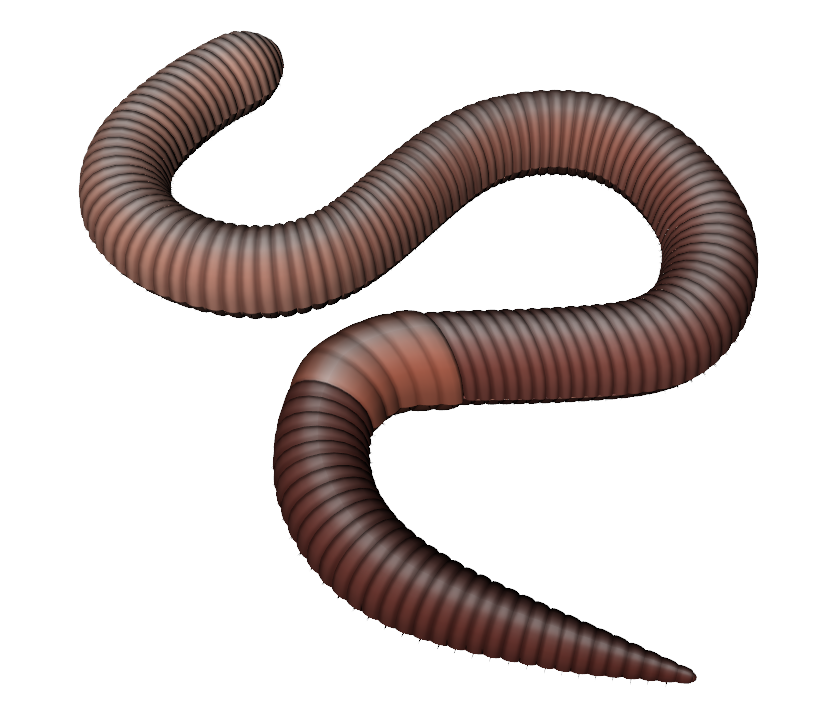 Which parts of the worm have tiny bristle-like structures that help them move through the compost? Which end of the worm is pointier than the other end? Which part of the worm creates the material that forms earthworm cocoons? What is the first body segment called? From which part on the worm do castings come from? 